                                   Mitosis Homework.						Give three reasons why Mitosis is important.……………………………………………………………………………………………………………………………………………………………………………….……………………………………………………………………………………..………………………………………………………………………………………Q) Mitosis involves what type of reproduction?………………………………………………………………………..Q) True or false…..There are 20 pairs of chromosomes in a human cheek cell?......................................................Q) Put these diagrams of Mitosis in the correct order.Extension…..Describe the process of Mitosis using the above diagrams to help.  Mitosis Homework (2016) by C. Watson, English Martyrs’ Catholic School shared under a CC-BY 4.0 (Creative Commons Attribution 4.0 International License ) licence.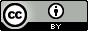 